Интересные факты про Деда Мороза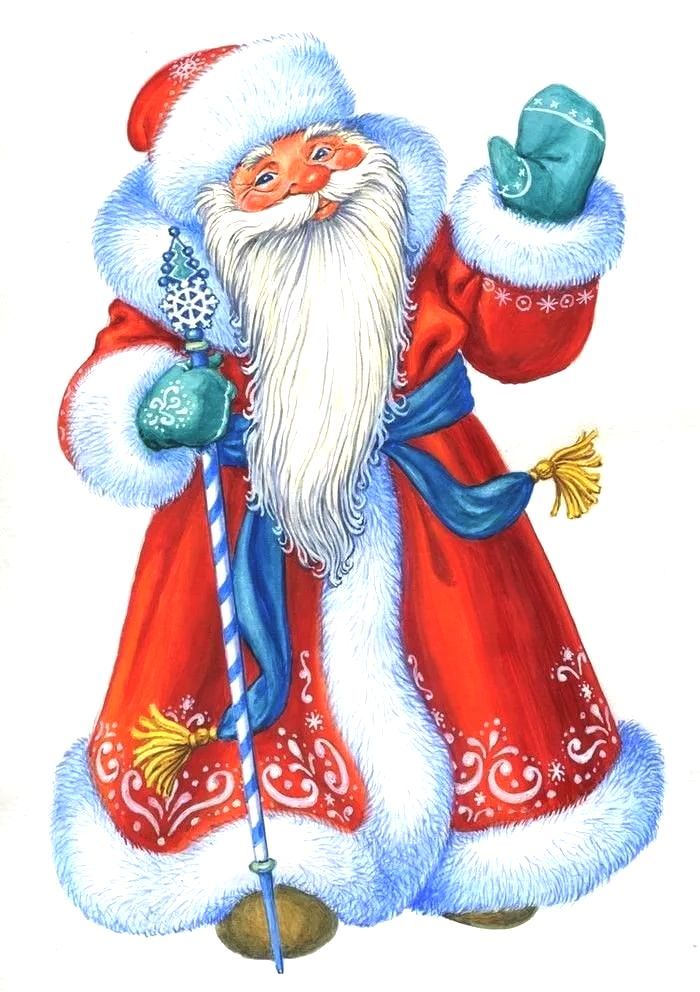 Знают все…Замечательный волшебник зимних праздников, который дарит детишкам подарки.Дед Мороз на празднике елки появляется не в начале, а в конце или середине.Дедушку всегда сопровождает внучка Снегурочка.День рождения Деда Мороза празднуется в России 18 ноября.Дед Мороз гуляет пешком или путешествует на санях, запряженных тремя белыми лошадьми, представляющими 3 месяца зимы.Всегда этот старик ходит с посохом.Мало кто знает…В России Дед Мороз имеет звание «Ветеран сказочного труда».Считается, что Дед Мороз по-настоящему очень старый, так как ему насчитывается около 2000 лет. В прошлом Дед Мороз являлся богом древних славян и носил следующие имена: «Трескун», «Студенец» и более привычное «Морозко».Собирательный образ Деда Мороза складывался на основе агиографии Святого Николая.Дед Мороз вошел в широкое употребление в 30-е годы прошлого века.Одежда старика не отличается разнообразием, хотя ее и много. Шуба и валенки сохраняют свой привычный фасон более 700 лет.А знаете ли вы, что у главного новогоднего старика имеется собственный день? В последнее воскресенье августа празднуется день Дедов Морозов.Вопреки своему образу, Дед Мороз не замораживает, а наоборот, – согревает людей любовью.У Деда Мороза имеется любимый конь по кличке Лешка.У Деда Мороза В России несколько резиденций:Великий Устюг Вологодской области;Московская усадьба в Кузьминском лесу;Деревня Шуваловка возле Санкт-Петербурга;Урал (каждый год резиденция открывается в разных городах региона);Томская Писаница Кемеровской области;Казань, где находится татарский дедушка Мороз – Кыш Бабай.Многие дети верят в Деда Мороза до 7 лет.Дед Мороз, это такой чудесный волшебник, по-настоящему приходящий только к хорошим маленьким деткам, которые в него верят.А ко взрослым он и не думает приходить, вот они и думают, что его нет!Дед Мороз, это такой чудесный волшебник, по-настоящему приходящий только к хорошим маленьким деткам, которые в него верят.А ко взрослым он и не думает приходить, вот они и думают, что его нет!